ВИЩИЙ НАВЧАЛЬНИЙ ЗАКЛАД УКООПСПІЛКИ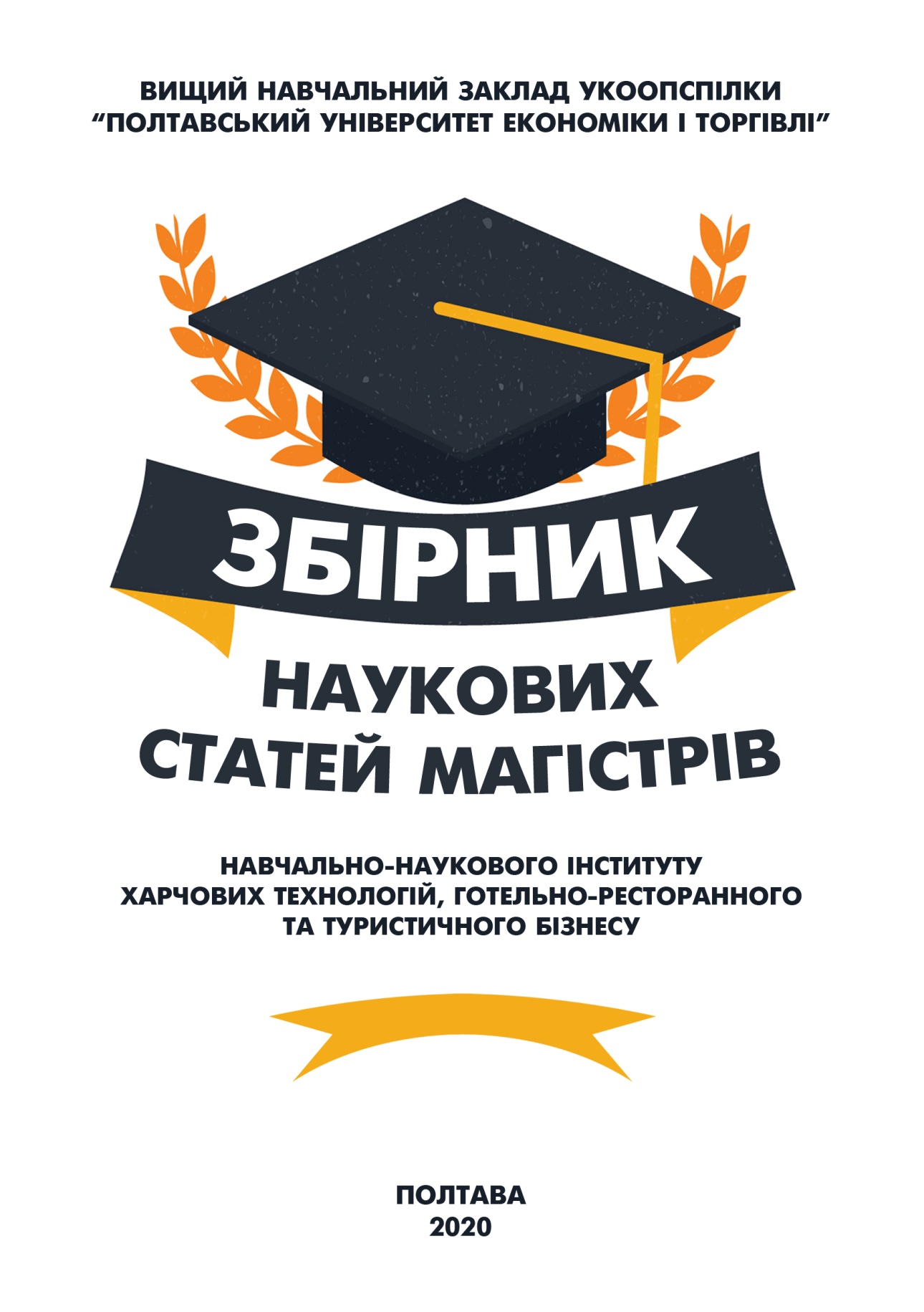 «ПОЛТАВСЬКИЙ УНІВЕРСИТЕТ ЕКОНОМІКИ І ТОРГІВЛІ»(ПУЕТ)ЗБІРНИК НАУКОВИХ СТАТЕЙ МАГІСТРІВНАВЧАЛЬНО-НАУКОВИЙ ІНСТИТУТ ХАРЧОВИХ ТЕХНОЛОГІЙ, ГОТЕЛЬНО-РЕСТОРАННОГО ТА ТУРИСТИЧНОГО БІЗНЕСУПолтаваПУЕТ2020УДК 640+338.48(082)З-41Друкується відповідно до наказу по університету № 112-Н від 01 вересня 2020 р.Головний редактор – О. О. Нестуля, д. і. н., професор, ректор Вищого навчального закладу Укоопспілки «Полтавський університет економіки і торгівлі» (ПУЕТ).Заступник головного редактора – О. В. Манжура, д. е. н., доцент, проректор з науково-педагогічної роботи ПУЕТ.Відповідальний секретар – Н. М. Бобух, д. філол. н., професор, завідувач кафедри української, іноземних мов та перекладу ПУЕТ.Відповідальний редакторВ. О. Скрипник, д. т. н., професор, директор Навчально-наукового інституту харчових технологій, готельно-ресторанного та туристичного бізнесу ПУЕТ.Члени редакційної колегіїТ. В. Капліна, д. т. н., професор (спеціальність Готельно-ресторанна справа), завідувач кафедри готельно-ресторанної справи ПУЕТ;Г. П. Хомич, д. т. н., професор (спеціальність Харчові технології), завідувач кафедри технології харчових виробництв і ресторанного господарства ПУЕТ;І. М. Петренко, д. і. н., професор (спеціальність Освітні, педагогічні науки), завідувач кафедри педагогіки та суспільних наук ПУЕТ.Збірник наукових статей магістрів. Навчально-науковий інститут харчових технологій, готельно-ресторанного та туристичного бізнесу. – Полтава : ПУЕТ, 2020. – 332 с.ISBN 978-966-184-389-8У збірнику представлено результати наукових досліджень магістрів спеціальностей: Готельно-ресторанна справа освітня програма «Готельно-ресторанна справа»; Харчові технології освітні програми «Технології в ресторанному господарстві» та «Технології зберігання, консервування та переробки м’яса»; Освітні, педагогічні науки освітня програма «Педагогіка вищої школи».УДК 640+338.48(082)Матеріали друкуються в авторській редакції мовами оригіналів.За виклад, зміст і достовірність матеріалів відповідальні автори.Розповсюдження та тиражування без офіційного дозволу ПУЕТ заборонено.ЗМІСТГОТЕЛЬНО-РЕСТОРАННА СПРАВАОсвітня програма 
«Готельно-ресторанна справа»Богомаз А. С. Упровадження інноваційних 
технологій у хостелі, що проєктується 
у місті Миргород Полтавської області	8Бортник К. О. Екологічні тенденції 
та їх вплив на готельну індустрію	12Діговець О. О. Особливості проєктування 
готелів ділового призначення	18Дудник А. В. Сучасний стан та перспективи розвитку готельного господарства Миколаївського регіону	22Завьорткіна Ю. С. Впровадження інноваційних 
технологій у готельні підприємства України	26Косиченко К. С. Підвищення 
конкурентоспроможності готелю «Аеропорт»	31Крисунов І. О. Сучасні тенденції розвитку готельного господарства Харківського регіону	38Малішевський Р. О. Проблеми розвитку 
готельного господарства у місті Черкаси	43Плахтюк В. Ю. Екологічні інновації – джерело 
конкурентоспроможного функціонування 
підприємства готельного господарства	48Сідненко Б. Г. Розвиток готельного-ресторанного 
господарства у місті Дніпро	53Ставицька Ю. О. Сучасний стан фітнес та 
спортивно-туристичних готелів України	56Швіндін В. В. Перспективи розвитку готелів 
ділового призначення в Україні	60Шевченко А. С. Фізкультурно-оздоровчі послуги 
в готельному господарстві України	64Шейка А. В. Роль штучного інтелекту та 
робототехніки в готельному бізнесі	70Удовиченко О. В. «Зелені» технології та еко-готелі 
у сучасному готельному бізнесі	75ХАРЧОВІ ТЕХНОЛОГІЇОсвітня програма «Технології 
в ресторанному господарстві»Бєляк В. В., Бондарчук В. С., Вировець В. М., Клименюк Р. Б. Використання плодово-ягідної сировини 
в технології харчових продуктів	80Гайко А. В., Сорока А. О. Дослідження 
способів отримання соку із плодів дині	86Журавльов Д. С. Розширення асортименту рибних січених виробів за рахунок використання рослинної сировини	91Коломієць Є. К. Розробка технології альбумінової пасти	97Корж В. С. Використання порошку топінамбуру 
для підвищення харчової цінності вівсяного печива	101Кривошей М. М. Удосконалення технології вівсяного 
печива з використанням продуктів переробки горіхів	106Мамай Д. О. Вплив порошку м’якоті кавуна 
на властивості бісквітного напівфабрикату	110Марусенко О. В. Удосконалення технології напоїв 
оздоровчого спрямування на основі молочної сировини	115Масич Ю. О. Використання кунжутного 
шроту в технології кексів	120Польщіков Д. І., Коваль М. А., Лавренчук В. О. 
Розробка рецептур паштетів із м’яса 
птиці для спеціального харчування	125Скляр А. Ю., Галушинський Є. М., Охремчук С. П. Удосконалення технології виготовлення 
кондитерських виробів з використанням 
борошна з вівса голозерних сортів	131ОСВІТНІ, ПЕДАГОГІЧНІ НАУКИОсвітня програма «Педагогіка вищої школи»Абгарян О. Л. Сучасні педагогічні технології у 
контексті вищої економічної освіти	136Бабенко К. О. Організаційно-педагогічні умови 
професійної підготовки фахівців економічної 
галузі з використанням дистанційних технологій	141Безпалий М. С. Конфлікти адаптаційного 
періоду в студентській групі та їхня профілактика	146Браун В. В. Розвиток аналітичної 
компетентності майбутніх фахівців	151Бровко Л. В. Організація самостійної попередньо-пошукової роботи студентів закладів фахової передвищої освіти за технологією інтенсивного навчання	155Вельбой С. В. Сутність та профілактика непатологічної дезадаптації студента в закладі вищої освіти	160Гордєєва К. С. Формування готовності до 
професійної діяльності майбутніх бухгалтерів 
в освітньому середовищі університету	164Гордієнко О. В. Середовищний підхід у сучасній 
вищій освіті в контексті дистанційного навчання	172Данилевський Я. С. Організація дозвілля 
студентської молоді	176Дерпач І. Ф. Формування культури спілкування майбутнього фахівця економічної галузі в освітньому процесі	179Дрозд Р. А. Громадські об’єднання як чинник 
виховного впливу на студентську молодь	184Дубовик К. М. Педагогічне спілкування: стилі та бар’єри	188Задьор А. Е. Інноваційні методи навчання 
у закладах вищої освіти	193Кібкало Б. І. Методична підготовка майбутніх 
викладачів в умовах магістратури	200Козачок Е. А. Проблематика функціонування 
органів студентського самоврядування у 
закладах вищої освіти України	204Лучко А. П. Особливості культурно-освітньої 
роботи викладачів закладів вищої освіти	209Мельнічук Н. В. Критерії готовності до 
продуктивного професійного спілкування 
майбутніх фахівців економічної галузі	213Миколаєнко О. В. Проблеми забезпечення економічної 
галузі фахівцями у сфері інноваційної діяльності	218Мінаєв М. М. Передумови успішної взаємодії викладача і студента на засадах студентоцентризму	223Нагайченко І. І. Методологічні підходи до 
професійного зростання майбутніх викладачів ЗВО 
у процесі фахової підготовки	227Насирова І. Ю. Організаційно-педагогічні умови 
формування екологічної компетентності 
майбутніх викладачів вищої школи	233Негода М. О. Тренінг як одна з ефективних форм 
проведення навчальних занять у вищий школі	237Несват Н. А. Громадянське виховання студентської 
молоді як педагогічна та соціальна проблема	241Нурмагомедов О. Н. Проєктування викладачем 
інтерактивних інформаційних технологій нaвчання	245Ольшанцев О. О. Системний аналіз вітчизняного 
досвіду при визначені ключових компетентностей	250Плоцька-Яковенко В. В. Характеристика засобів 
неформальної освіти майбутніх фінансистів	257Половина А. С. Синергетичний підхід у практиці 
вивчення студентами гуманітарних дисциплін	261Руденко В. В. Адаптація першокурсників до умов 
ВНЗ у процесі позанавчальної діяльності	266Рушенко Д. В. Інноваційні освітні технології у формуванні управлінської компетентності викладача	270Синявська Л. І. Розвиток особистості майбутнього фахівця гуманітарної сфери засобами музейної педагогіки	275Скриннік М. М. Проблемне навчання як один із ефективних методів пошукової роботи студентів	280Смаглій Я. О. Теоретичні аспекти формування професіоналізму майбутнього викладача на засадах акмеології	285Сорокіна А. А. Теоретичні засади формування цифрової компетентності майбутніх фахівців обліку та аудиту	290Насирова І. Ю. Організаційно-педагогічні 
умови формування екологічної компетентності 
майбутніх викладачів вищої школи	295Стародуб Ю. Сучасні реалії освітньої 
діяльності педагога вищої школи	299Стеценкo О. О. Удосконалення суб’єктних відносин 
студентів у закладі фахової передвищої освіти	308Черненко С. В. Студентське самоврядування – важливий складник управління закладом вищої освіти	313Юрченко К. О. Особливості освіти постмодерну	317Ярова Ю. Д. Гендерна компетентність: зміст і завдання	322Яровий С. Ф. Соціально-психологічні 
чинники інноваційного процесу	328УДК 378.148ПРОБЛЕМНЕ НАВЧАННЯ ЯК ОДИН ІЗ ЕФЕКТИВНИХ МЕТОДІВ ПОШУКОВОЇ 
РОБОТИ СТУДЕНТІВ М. М. Скриннік, магістр спеціальності 011 Освітні, педагогічні науки освітня програма «Педагогіка вищої школи»І. М. Петренко, д. і. н., професор – науковий керівник Анотація. У статті висвітлено роль проблемного навчання як одного з ефективних методів пошукової роботи студентів. Розглянуто способи і прийоми створення проблемних ситуацій, а також процес засвоєння знань проблемним шляхом. Ключові слова: проблемне навчання, проблемна активність, способи та прийоми створення проблемних ситуацій, засвоєння знань проблемним шляхом. Abstract. The article highlights problem-based learning as one of the effective methods of students’ search work. Methods and techniques of creating problem situations, as well as the process of learning knowledge in a problematic way are considered.Keywords: problem-based learning, problem-based activity, methods and techniques of creating problem situations, learning knowledge in a problem-based way.Постановка проблеми. Одним із стратегічних завдань сучасної освіти є оволодіння фахівців методологією творчого перетворення світу. Процес творчості включає в себе передовсім відкриття чогось нового. У зв’язку з цим проблемне навчання як творчий процес репрезентується у вигляді вирішення нестандартних науково-навчальних завдань із залученням нестандартних методів. Формування професійного мислення студентів – це не що інше, як вироблення творчого, проблемного підходу. Вища освіта має за мету сформувати у фахівця необхідні творчі здібності: можливість самостійно побачити і сформулювати проблему; здатність висунути гіпотезу, знайти або винайти спосіб її перевірки; зібрати дані, проаналізувати їх, запропонувати методику їхньої обробки; здатність сформулювати висновки і побачити можливості практичного застосування отриманих результатів; можливість побачити проблему в цілому, усі аспекти й етапи її вирішення, а при колективній роботі – визна-чити міру особистої участі у вирішенні поставленої проблеми.Аналіз основних досліджень і публікацій. Важливість упровадження проблемного навчання у вищу освіту підтверджено в роботах цілого ряду радянських науковців (Т. Кудряв-цева [1–2], М. Махмутова [3–6], В. Оконя [7–8]) та сучасних (В. Манько [9], Л. Шуршиної [10], Ю. Караван [11]). Безперечно, вони заклали теоретичні підвалини проблемного навчання, своїми працями привернули увагу практиків до його розвивальних можливостей, а також визначили оптимальні шляхи та методи реалізації проблемного навчання в освітньому процесі. Однак, незважаючи на наявні досягнення в дослідженні цієї надзвичайно важливої проблеми, окремі її аспекти залишаються недостатньо висвітленими. Зокрема, це стосується розробки ефективної методики викладання проблемного навчання у сучасних вищих навчальних закладах, що й підтверджує актуаль-ність нашого дослідження. Формулювання мети. Полягає у виявленні сутності й аналізу проблемного навчання у вищих закладах освіти та розкритті ефективної методики його впровадження в освітній процес. Виклад основного матеріалу дослідження. Сутність проблемного навчання ґрунтується не на передаванні готової інформації, а на отриманні студентами певних знань та вмінь шляхом вирішення теоретичних та практичних проблем. Суттєвою характеристикою цього викладання є дослідницька діяльність студента, яка з’являється в певній ситуації і змушує його ставити питання-проблеми, формулювати гіпотези та перевіряти їх під час розумових і практичних дій. Основні переваги проблемного навчання полягають у тому, що воно розвиває розумові здібності студентів як суб’єктів навчання; викликає у них інтерес до учіння і відповідно сприяє виробленню мотивів і мотивації навчально-пізнавальної діяльності; пробуджує їхні творчі нахили; має різнобічний характер; виховує самостійність, активність і креативність студентів; сприяє формуванню всебічно розвиненої особистості, спроможної вирішувати майбутні професійні та життєві проблеми. Основна мета та завдання впровадження проблемного навчання у вищих закладах освіти полягає в тому, що його застосування сприяє розвитку інтелекту, формуванню всесторонньо розвиненої особистості, виховання навиків творчого засвоєння знань (застосування окремих логічних прийомів і способів творчої діяльності), виховання навиків творчого застосування знань (застосування засвоєних знань в новій ситуації) і уміння вирішувати навчальні проблеми, формування і накопичення досвіду творчої діяльності (оволодіння методами наукового дослідження і творчого відображення дійсності), формування мотивів навчання, соціальних, етичних і пізнавальних потреб. Проблемні ситуації обов’язково повинні містити посильне пізнавальне утруднення. Вони повинні викликати інтерес студентів своєю незвичністю, несподіванкою, нестандартністю. Суттєвий бік проблемної ситуації становить пошукова пізнавальна активність студента, яка є внутрішнім критерієм міри його участі у пізнавальній творчості, виступає якісною характеристикою пізнавальної діяльності, її внутрішнім моментом. Визначається кілька способів створення проблемних ситуацій: при зіткненні студентів з життєвими явищами фактами, які потребують теоретичного осмислення; при організації практичної роботи студента; при необхідності аналізу життєвих явищ, які приводять до зіткнення їх з попереднім життєвим уявленням про ці явища; реформуванні гіпотез; при проведенні порівняння, зіставленні і протиставленні; при необхідності узагальнення нових фактів; при дослідницьких завданнях. Отже, становлен-ням проблемної ситуації можна назвати той відрізок навчально-пізнавального процесу, в ході якого проблемна ситуація виникає, або складається як цілісне утворення, але яке ще не скла-лось і не сформувалось остаточно, не обрало своїх дійсних рис.У сучасних навчальних закладах професійної освіти необ-хідна така система навчання, яка має за мету навчити майбутнього фахівця не тільки сумі знань та вмінь, а й принципам самого процесу здобуття нових знань, вироблення вмінь, вирішення нестереотипних задач, закласти засади творчого мислення, розвитку професійних якостей. Дидактичною системою, що забезпечує такі вміння, є система проблемного навчання. Навчальне проблемне завдання має відповідати таким вимогам: містити певні пізнавальні утруднення, пов’язані з об’єктивними суперечностями, властивими досліджуваному предмету, процесу; зумовлюватися логікою пізнавального процесу; передбачати можливість послідовного розподілу проблеми, формулювання часткових проблемних запитань, кожне з яких може бути сходинкою у вирішенні проблеми; спрямовувати студентів на актуалізацію знань, необхідних для вирішення проблеми; спонукати студентів до активного пізнавального пошуку, викликати позитивне емоційне ставлення до процесу пошуку істини, зацікавленість змістом, бути посильним для студентів. Для створення проблемних ситуацій або управління ними доцільно керуватися такими правилами: під час виконання проблемного завдання має бути визначене головне з того, що підлягає засвоєнню; у завданні має бути одне невідоме, що є закономірністю; завдання має відповідати інтелектуальним можливостям студентів за ступенем складності, новизни, узагальненості й базуватися на знаннях, що вже засвоєні саме цими студентами; проблемне завдання має передувати вивченню нового навчального матеріалу, перед постановкою проблемного запитання можуть бути повідомлені тільки необхідні для вирішення проблеми нові факти; формулюючи проблему, необхідно вказувати причину її виникнення («не з’ясовано…, не вирішено…, не пояснено…»); одна й та сама проблемна ситуація може бути створена різними способами: за допомогою теоретичних проблемних запитань (пояснити, узагальнити, передбачити) або практичних проблемних завдань (знайти новий спосіб дії); управління процесом розв’язання проблеми може здійснюватися за допомогою окремих запитань-підказок або поділу проблеми на послідовний ряд часткових проблемних завдань.Висновки. У статті вказано, що актуальність проблеми роз-витку творчого мислення у студентів визначається тим, що сучасні інноваційні технології дозволяють реалізувати принципово нові форми та методи навчання, що підвищують ефективність засвоєння навчального матеріалу. Отже, проблемне навчання – основна організація навчальних занять, яка сприяє створенню під керівництвом викладача у вищих навчальних закладах проблемних ситуацій і активну самостійну діяльність студентів з їх вирішенням, в наслідок чого і відбувається розвиток розумових здібностей та творче оволодіння професійними знаннями, навичками, вміннями. Пізнавальна самостійність студентів у навчанні визначається як властивість особистості – готовність до оволодіння знаннями своїми силами. Список використаних джерелКудрявцев В. Т. Проблемное обучение: истоки, сущности, переспективы. Москва : Знание, 1991. 79 с.Кудрявцев В. Т. Психология технического мышления. Москва, 1981, 200 с.Махмутов М. И. Організація проблемного навчання в школі. Москва : Педагогіка. 1977. 435 с.Махмутов М. И. Принципы проблемности в обучении. Вопросы психологии. 1984. № 5. С. 30–36.Махмутов М. И. Проблемное обучение: основные вопросы теории. Москва, 1975. 67 с.Махмутов М. И. Проблемное обучение. Москва, 1975. 240 с.Оконь В. Введение в общую дидактику. Москва, 1990. С. 218–237.Оконь В. Основы проблемного обучения. Москва, 1968. 
С. 204–208.Манько В. А. Проблемне навчання як актуальна науково-педагогічна проблема. Засоби навчальної та науково-дослідної роботи. Х., 2006. Вип. 25. С. 102–106.Шуришина Л. В. Проблемне навчання та інформаційні технології як засоби підвищення мотивації студентів. Вісник Чернівецького торговельно-економічного інституту. Чернівці : ЧТЕІ КНТУ, 2012. Вип. ІІ (46). Економічні науки. С. 45–67. Караван Ю. В., Саницька А. О., Ташак М. С. Нетрадиційні форми лекцій у вищій школі. Україна, м. Львів, Львівський інститут економіки і туризму [Електронний ресурс]. URL: http://nauka. zinet.info/15/karavan.php.Наукове виданняЗБІРНИК НАУКОВИХ 
СТАТЕЙ МАГІСТРІВНАВЧАЛЬНО-НАУКОВИЙ ІНСТИТУТ ХАРЧОВИХ ТЕХНОЛОГІЙ, ГОТЕЛЬНО-
РЕСТОРАННОГО ТА ТУРИСТИЧНОГО БІЗНЕСУГоловна редакторка М. П. ГречукКомп’ютерне верстання О. С. КорнілічФормат 60х84/16. Ум. друк. арк. 19,2.Тираж 30 пр. Зам. № 148/1920.Видавець і виготовлювачВищий навчальний заклад Укоопспілки 
«Полтавський університет економіки і торгівлі»,к. 115, вул. Коваля, 3, м. Полтава, 36014; (0532) 50-24-81Свідоцтво про внесення до Державного реєстру видавців, виготівників і розповсюджувачів видавничої продукції ДК № 3827 від 08.07.2010 р.ISBN 978-966-184-389-8© Вищий навчальний заклад Укоопспілки 
«Полтавський університет економіки і торгівлі», 2020